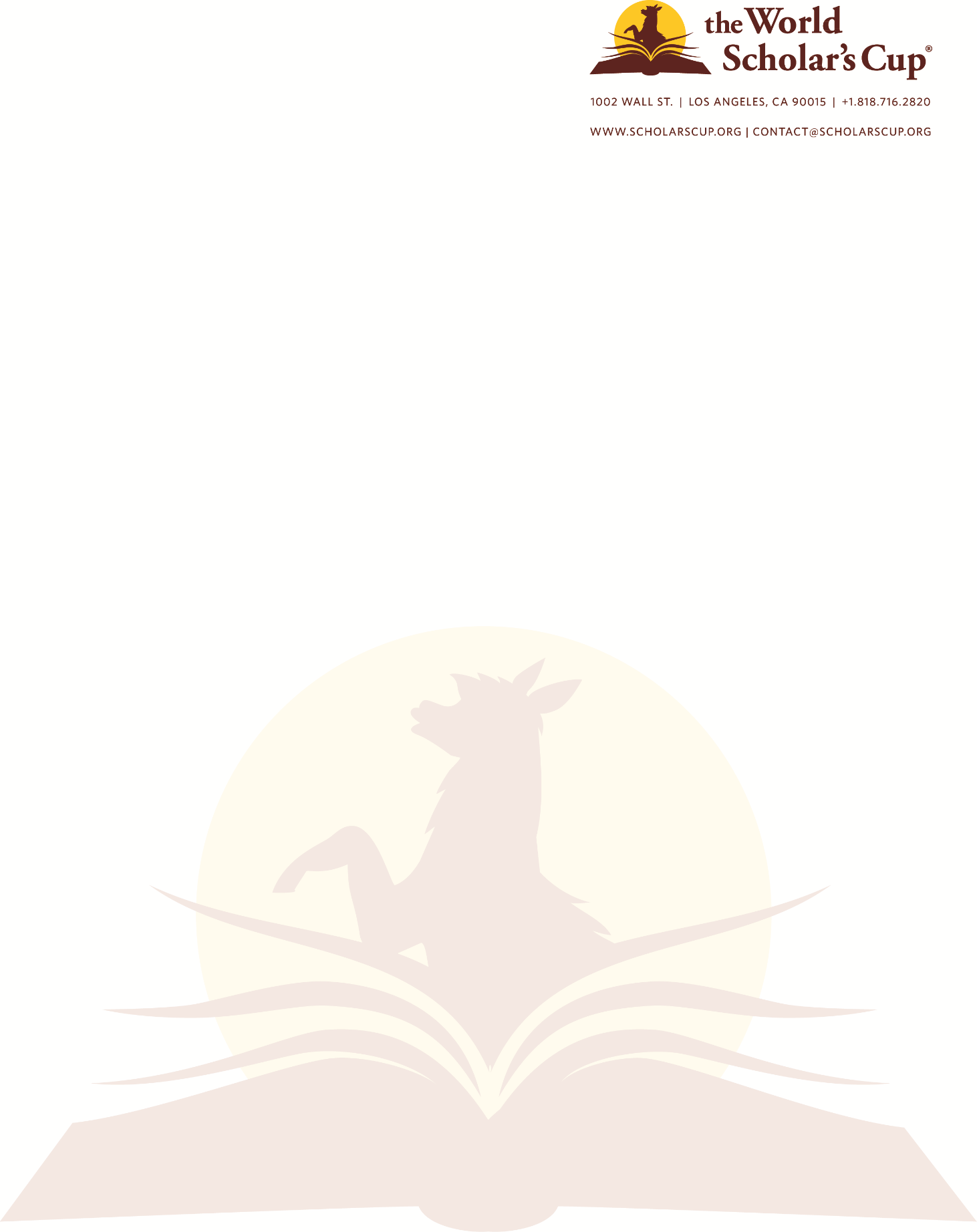 World Scholar’s Cup | East India Round18th & 19th October, 2016 | Registration FormFee InformationStudent Details
(Students born before 1st July, 2002 will compete in the senior division. Students born after 1st July, 2002 will compete in Junior division) Note: Please use copy and paste to extend the above section of this form if you have additional teams.Adult Registration Information Delegation-Attached Adjudicators (DAAs)Please designate one adult for every three teams in your delegation to attend adjudicator training. They may be asked to judge debates. Special NeedsPayment OptionsRegistration Fee is Non-Refundable.  However change of participants is permissible till ……………….Deadline for Registration: 10th October, 2016Please visit www.radiantpatna.com to register and www.scholarscup.org for complete details about the tournamentEmail this form complete in all respects to confirm registrations to the address below: -           wsc.indirapuram@gmail.comFor all queries contact:Phone: +91-9431078555 / +91-9560994649School Name:School Address, Website,  Email and Phone:Contact person: Contact person’s designation:Contact person’s mobile:Contact person’s email:Independent or School delegation:FeeFeeFeeINR$EuroNo. of ParticipantsSubtotalTotal Registration fee Per student (Including Conference Kit & Meals) 2200/-Accomodation FeeType 1: - Per person per day (on triple/quadruple sharing basis inclusive of breakfast and dinner)1200/-Type 2: - School Guest House per person per day (on multiple sharing basis inclusive of breakfast and dinner)600/-Note:- 1. Check in and check out would be at 12 noon.2.  There are limited host families available for International Students.  Kindly let us know at the earliestNet TotalDivision (Jr. 10-14 yrs, Sr. 15+ yrs)First 
NameFamily NameEmailDate of Birth (DD/MM/YYYY)Male/
FemaleTeam 1Team 1Team 1Team 2Team 2Team 2Team 3Team 3Team 3Team 4Team 4Team 4Team 5Team 5Team 5Number of TeamsNumber of DAAs:Name/s of DAA/ faculty escort:1.2.3.Please describe any food allergies and/or dietary preferences below.Please describe any other special needs (e.g wheelchair accessibility) belowOnline Transfer / NEFTCheque / Demand DraftKindly add the transfer of funds charges to the registration fee.Bank Details: -Bank : -HDFC Bank Ltd.A/C No : -50100022900032Branch: - Raja Bazar, Patna - 800014IFSC Code: - HDFC0001649Please email the transaction number for confirmation of paymentCheque/DD will be acceptable in the name of “Radiant International School” payable at Patna.Dated____________ Cheque/D.D No.____________Amount ____________Send Cheque/DD No. to : Col. Prem Prakash, PrincipalRadiant International School, Cantt. Road, Khagaul, PatnaPlease superscribe the envelope: ”The World Scholar’s Cup”